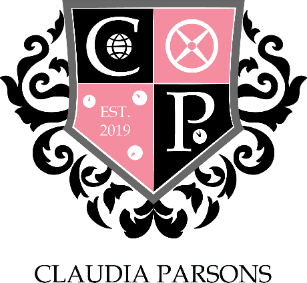 A MEETING OF CLAUDIA PARSONS COMMITTEE HELD AT 18:00 ON 16th November 2020 VIA ONLINE VIDEO CHAT ON ZOOM16th November 2020	CP–07.2021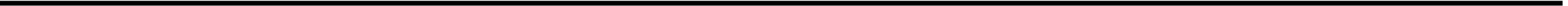 MINUTESChair:	Luke Isham.Present:Vice Chair & Male Sport: Ollie Clemo;Treasurer: Sam Keating;Social: Daniel Fiorillo, Lucy Kinsley;Male Sport: Ike Dandria;Female Sport: Margaux van Puyvelde, Holly Salvin;Media: Aryan Johri, Jamie Attard;Stash: Dev Kashyap;Action: Lot Burgstra, Ellie Mythen;Rag: Tom Wilson, Tom Youd;Welfare & Diversity: Raquel Ribeiro, Simona Petrova;FREEC: Jack Quilter;Societies: Neve Gad.Guests:	Michael Harry, Committee nominee candidates.APOLOGIESAbsent with apologies:Absent with no apologies:Jamie Attard, Jack Quilter.TO CONFIRM MINUTES AND ACTIONS FROM THE PREVIOUS MEETINGCP.06.2021ACTION – buy 3 prizes for Halloween: best dressed, best decorated flat, best pumpkinITEMS TO REPORT AND NOTEChairWell done from HSF for new committee nominationsThank you to all nominees for putting yourselves forwardVice ChairN/ATreasurerN/ASocial SecretariesACTION – Continuing planning events for November and pass details to media repsCommittee handover social Friday 20th November, held onlineLooking at a secret santa before ChristmasSport SecretariesNeed to promote LDE’sLoughborough Sport send congratulations and will put some media together for the Rag 24hr row challengeMedia RepresentativesNeed events soon from social secretaries to make media postsStash SecretaryBlankets arriving before winter break (£900 for 50 units at £18 per unit, selling for £22)Sliders arriving after winter breakAction RepresentativesOperation Jingle Bells marketing will be coming soon to be promotedCurrently 3rd in the league tableFood drive may be brought forward due to lockdown restrictions (add to the Rag total)Potentially get the hall involved with Action BacaRag RepresentativesCompleted the 24hr row hitting 302,859 meters (£1170 so far)Kilimanjaro and Maccu Pichu information evenings this weekWelfare and Diversity RepresentativesPost about 26hr challenge coming on Tuesday 17th NovemberFREEC RepresentativeReminder from campus services to close bike sheds as there have been reports of theft around campus, contact security as a first actionSocieties RepresentativeN/AITEMS FOR DISCUSSIONN/AANY OTHER BUSINESSReminder about pandemic restrictionsDATE OF NEXT MEETINGMonday 23rd November, 6PM.